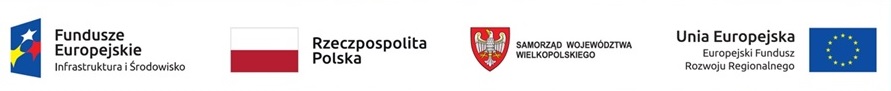  Załącznik nr 1 FORMULARZ OFERTOWYWykonawca: 1. Nazwa Wykonawcy:……..…………………………………………….………………. 2. Adres Wykonawcy:……………………………………………………………………. 3. Numer NIP: …………………………………………………………………………... 4. Numer telefonu:………..……………………………………………….……………… 5. Numer Faksu:…………...………………………………..……….….………………… 6. Adres e-mail:…………………...…………………………………………….………… W odpowiedzi na ogłoszenie o prowadzonym postępowaniu o udzieleniu zamówienia publicznego prowadzonego w formie zapytania ofertowego na zaprojektowanie, wykonanie oraz montaż tablic informacyjnych,  w ramach projektu pn.: „Budowa zintegrowanego węzła przesiadkowego wraz z infrastrukturą towarzyszącą oraz inwestycje w zakresie publicznego transportu zbiorowego na terenie Gminy Kleszczewo” nr RPWP.03.03.03-30-0034/17Oferujemy wykonanie przedmiotu zamówienia: na warunkach określonych w zapytaniu ofertowym za cenę w wysokości: brutto: ..…....................................................... zł (słownie: ……………………....................... ) 3. Zobowiązujemy się do wykonywania zamówienia w terminie określonym w zapytaniu ofertowym. 4. Do oferty załączam (wymienić jakie dokumenty lub oświadczenia), które stanowią integralną część oferty: 1. ….................................................................................................................., 2. ….................................................................................................................., 3. ….................................................................................................................., ……………………………………………..  miejscowość, data podpis i pieczęć oferenta